Twelfth NightAct 5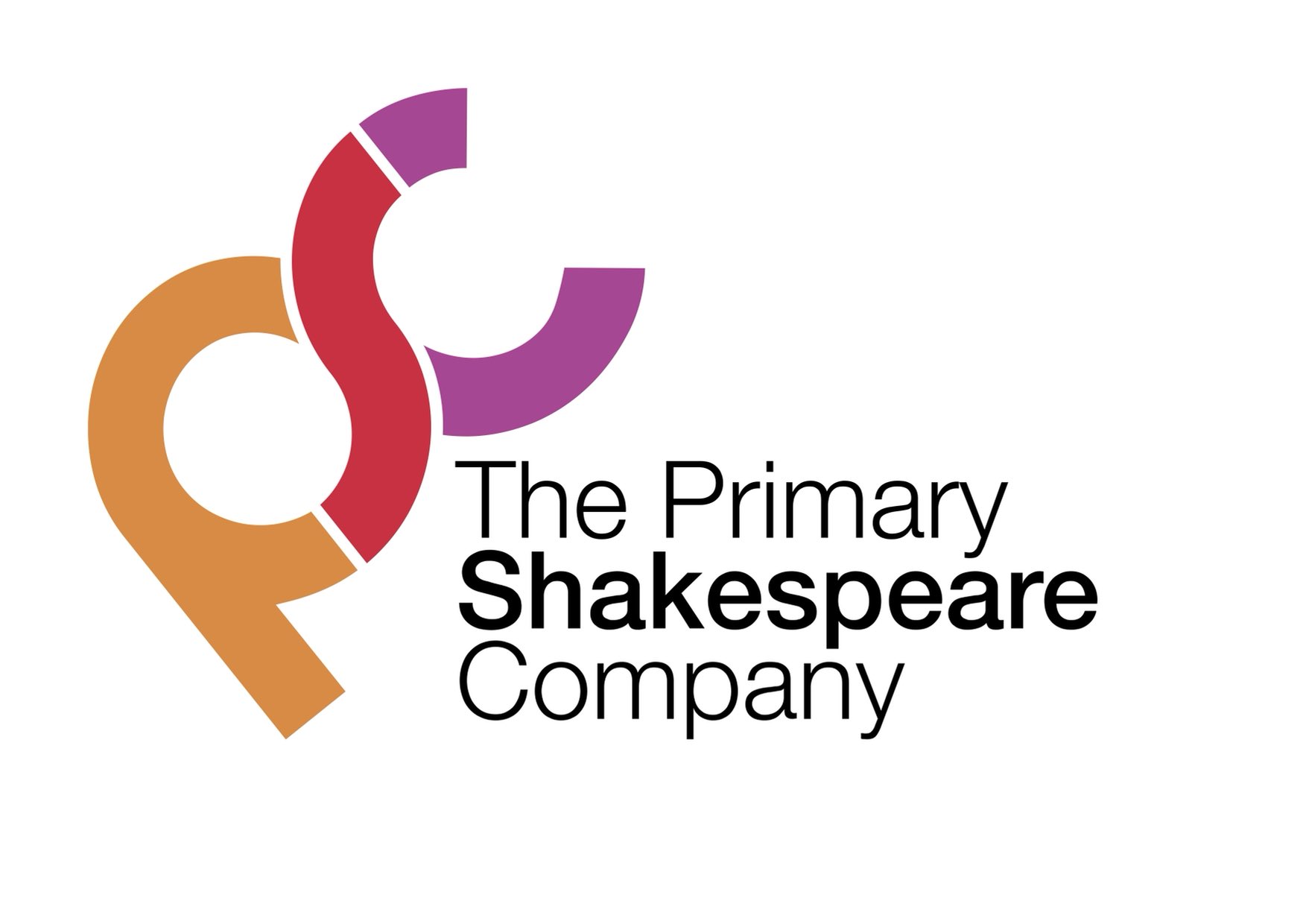 Year 5 and 6 time problemsContext Orsino and Viola (disguised as Cesario) head to Olivia’s house and are met by officers dragging Antonio. Antonio describes the story of the shipwreck and his journey across Illyria with Sebastian. Again Cesario denies knowing him and Antonio lashes out in anger at his supposed friend.Olivia enters and speaks to Cesario whom she believes she has just married. Angry at his page’s apparent betrayal, Orsino threatens to kill Cesario. Viola, believing this to be the end, declares her love for Orsino. Suddenly it is Olivia who feels betrayed and she demands the priest who witnessed her marriage to testify. Orsino, believing his servant has committed the ultimate betrayal, demands Cesario and Olivia leave.Finally Sebastian appears and sees his sister. After asking each other many questions to prove their identities, they celebrate their reunion. Sebastian reveals that he has married Olivia and Orsino declares his love for Viola. After Malvolio is released and learns of the trick played against him, he marches off swearing revenge. Orsino announces a double wedding.Maths L.I. To estimate and read time with increasing accuracy to the nearest minute; records and compare time in terms of seconds, minutes and hours: use vocabulary such as o’clock, am/pm, morning, noon and midnight (Y3) To solve problems involving converting from hours to minutes, minutes to second, years to months, weeks to days (Y4) TIME INVESTIGATIONWedding celebrationsThe celebrations after the joint wedding of Countess Olivia, Sebastian, Duke Orsino and Viola have lasted for 3 ½ days.4 bottles of Illyrian wine were opened every hour, day and night.How many bottles were opened in total?TIME INVESTIGATIONMalvolio’s revenge Malvolio has been plotting revenge on Feste for a week. He decides to send out letters to all the noble houses of Illyria, urging them to never employ the jester again. There were 9 noble houses to write to. Each letter took 65 minutes to write and send. hE WROTE ALMOST CONTINUOSLY, WITH ONLY A HALF AN HOUR BREAK IN BETWEEN LETTERS 4 AND 5.He sent his final letter at 10.45pm. What time dID HE START WRITING the letters?ANSWERSWEDDING celebrations – 336MALVOLIO’S REVENGE – 12.30PM